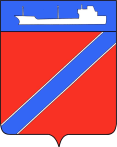 ПОСТАНОВЛЕНИЕАДМИНИСТРАЦИИ ТУАПСИНСКОГО ГОРОДСКОГО ПОСЕЛЕНИЯ               ТУАПСИНСКОГО РАЙОНА от  _______________                                                            № ____________	г. ТуапсеОб утверждении видового состава и возраста зеленых насаждений, высаживаемых на территории Туапсинского городского поселения  Туапсинского района в порядке компенсационного озеленения	 В соответствии с Законом Краснодарского края от 23 апреля 2013 года № 2695-КЗ «Об охране зеленых насаждений в Краснодарском крае», Уставом Туапсинского  городского поселения Туапсинского  района, Правилами  благоустройства территории  города Туапсе, п о с т а н о в л я ю:1. Утвердить видовой состав и возраст зеленых насаждений, высаживаемых на территории Туапсинского городского поселения Туапсинского района в порядке компенсационного озеленения  согласно приложению.2. Отделу жилищно-коммунального хозяйства администрации Туапсинского городского поселения Туапсинского района (Чернышов Е.В.) разместить настоящее постановление на официальном сайте администрации Туапсинского городского поселения Туапсинского района в информационно-коммуникационной сети «Интернет».3. Отделу по взаимодействию с представительным органом, организации работы с обращениями граждан, общественностью и СМИ администрации Туапсинского городского поселения Туапсинского района (Дроботова Т.Ф.) опубликовать настоящее постановление в средствах массовой информации.4. Контроль за выполнением настоящего постановления возложить на заместителя главы администрации Туапсинского городского поселения Туапсинского района Чусова А.И.5. Постановление вступает в силу со дня его опубликования.Глава Туапсинского городского поселенияТуапсинского района						                  С.В. Бондаренко2ЛИСТ СОГЛАСОВАНИЯпроекта постановления администрации Туапсинского городского поселения Туапсинского районаот_________________№_____«Об утверждении видового состава и возраста зеленых насаждений, высаживаемых на территории Туапсинского городского поселения  Туапсинского района в порядке компенсационного озеленения»Проект  внесен:Отделом жилищно-коммунальногохозяйства администрации Туапсинскогогородского поселенияНачальник отдела ЖКХ администрацииТуапсинского городского поселения                                                 Е.В. Чернышов                                                                        «___»___________2022г.Составитель проекта:Главный специалист МБУ «УРЖКХ»администрации Туапсинскогогородского поселения                                                                       Е.В. Степаненко                                                                         «___»___________2022 г.Проект согласован:Начальник общего отделаадминистрации Туапсинскогогородского поселения                                                                         А.И. Кот                                                                        «___»____________2022г.Начальник правового отделаадминистрации Туапсинскогогородского поселения                                                                         Е.Н. Кубынина                                                                     «___»____________2022г.Начальник отдела по взаимодействию с представительныморганом, организации работы с обращениями граждан, общественностью и СМИадминистрации Туапсинского городского поселения                                                                         Т.Ф. Дроботова                                                                       «___»____________2022г.Заместитель главыадминистрации Туапсинского городского поселения                                                                          А.И. Чусов                                                                    «___»____________2022г.ПРИЛОЖЕНИЕ УТВЕРЖДЕНОпостановлением администрации Туапсинского городского поселенияТуапсинского района                                                                 от                         №   ________Видовой состав и возраст зеленых насаждений, высаживаемых на территории Туапсинского городского поселения Туапсинского района в порядке компенсационного озелененияНачальник отдела жилищно-коммунального  хозяйства  администрации Туапсинского  городского поселения							      Е.В.Чернышов№
п/пВидовой состав зелёных насажденийЛиственные деревьяРекомендуемый возраст к высадке - 5-6 летЛиственные деревьяРекомендуемый возраст к высадке - 5-6 летАбрикос (обыкновенный,маньчжурский,сибирский)Акация серебристаяАльбиция ленкоранскаяАралия маньчжурскаяБагрянникБархат амурскийБереза(крупнолистная, бородавчатая, маньчжурская плосколистная пушистая ребристая, или желтая Эрмана или каменная японскаяБоярышник (даурский, кроваво-красный, Максимовича)Бук (восточный,лесной) Вишня обыкновеннаяВяз (гладкий, или обыкновенный, листоватый, или берест, перистоветвистый приземистый, шершавыйГраб( обыкновенный, сердцелистныйГранат обыкновенныйГруша( иволистная, лохолистная)Гинкго двухлопастныйДуб красный, крупнопыльниковый, монгольский, скальный, черешчатыйИва (белая, вавилонская, ломкая, остролистная, пятитычинковая, русская, трехтычинковая, Шверина, Хакуро Нишики)Кария пеканКаркас (западный, кавказский, южныйКатальпа (бигнониевая,прекрасная)Кельрейтерия метельчатаяКлен (веерный, гиннала, зеленокорый,желтый, ложноплатановый или белый (явор), маньчжурский, платановидный, или остролистный, серебристый, татарский, полевой, паклен)Конский каштанЛабурнум (Бобовник обыкновенный)Ликвидамбр смолосныйЛипа (амурская, войлочная, кавказская, или крымская, крупнолистная, маньчжурская, мелколистная)Лириодендрон тюльпанныйМаакия амурскаяМагнолия (Суланжа, Виргинская, Сьюзан,Крупнолистная, Лебнера, Бетти,Трехлепестная, Иволистная, Лилиецветная, Бруклинская, Genie, Кобус, Крупноцветковая, Магнолия обнаженная, Зибольда, Звездчатая, лекарственная)Маклюра оранжеваяМелия персидскаяОльха (клейкая, или черная, серая)Орех (грецкий, маньчжурский, серый, черныйПлатан (восточный, западный, кленолистный)Пальма (Бутия, Вашингтония, брахея, Гиофорба Бертамовая Ливистона , Трахикарпус,саговниковая)Рябина (амурская, двуцветная, круглолистная, или ария, лопастная (берека), обыкновенная,промежуточная,сибирская)Робиния лжеакация(белая,розовая)Слива (китайская, Писсарди, уссурийская)Софора японскаяСтеркулия платанолистнаяЦерцис обыкновенныйЧеремуха (антипка, Виргинская, Маака, обыкновенная, поздняя) Чозения крупночешуйчатаяЯблоня (маньчжурская, сахалинская, сибирская, сливолистная)Ясень (американский, зеленый, маньчжурский, обыкновенный, пушистый или пенсильванский)Лиственные кустарникиРекомендуемый возраст к высадке - 2-3 годаЛиственные кустарникиРекомендуемый возраст к высадке - 2-3 годаВысокорослыеВысокорослые1Бересклет (бородавчатый, европейский ,Маака, Максимовича, малоцветковый)2Боярышник (алма-атинский, алтайский, Арнольда, даурский, зеленомясый, колючий кроваво-красный (сибирский) , круглолистный , крупноколючковый, мягкий ,мягковатый, Максимовича, однопестичный , перистонадрезанный, "петушья шпора")3Буддлея Давида4Бузина (канадская красная (кистистая) сибирская черная5Гамамелис6Гибискус сирийский7Гребенщик (ветвистый ,вытянутый, четырехтычинковый,изящный)8Дерен кроваво-красный, мужской (кизил) спорый южный9Ирга гладкая, канадская колосистая обильноцветущая крупнолистная10Калина обыкновенная11Карагана древовидная, кустарниковая12Каргас западный13Клен Гиннала, татарский14Крушина ольховая15Лагесстремия индийская16Лигустрина амурская (сирень амурская)17Лох серебристый, узколистный18Лябурнум анагиролистный19Маакия амурская20Маклюра оранжевая21Мелкоплодник ольхолистный22Облепиха крушиновая23Птелея трехлистная24Сирень (венгерская, Вольфа мохнатая обыкновенная персидская широколистная)25Слива колючая, уссурийская26Церцис европейский27Шефердия серебристая28Экзохорда АльбертаСреднерослыеСреднерослые29Акантопанакс сидячецветковый30Аморфа кустарниковая31Арония черноплодная32Барбарис(амурский, весенний,  обыкновенный, разноножковый)33Бересклет (сахалинский, священный)34Бирючина обыкновенная35Бузина Зибольда, камчатская36Вейгела обильноцветущая Миддендорфа ранняя37Вишня Бессея, войлочная ,железистая кустарниковая низкая обыкновенная японская38Гортензия (Бретшнейдера, древовидная ,лучистая, метельчатая, садовая)39Гребенщик многоветвистый,  рыхлый40Дейция (амурская, гладкая изящная Лемуана, шершавая)41Диервилла (жимолостная, ручейная сидячелистная)42Дерен белый (сибирский) отпрысковый43Жимолость (алтайская, альпийская, горбатая, кавказская, Максимовича, обыкновенная, покрывальная, синяя, съедобная, татарская ,Турчанинова, черная, фуксиевидная)44Зимоцвет душистый (химонант ранний)45Ива великолепная, каспийская46Калина (буреинская, гордовина , Саржента)47Канадская гордовина48Карагана (Бунге, гривастая, дереза)49Картадерия Селло50Керрия японская51Кельрейтерия метельчатая52Кизильник (блестящий, войлочный, многоцветковый, одноцветковый ,цельнокрайний, черноплодный)53Кольквиция прелестная54Красивоплодник (бодиньера ,белеющий,японский,американский)55Каликант флоридский56Магония падуболистная57Миндаль (Ледебура, трехлопастной)58Мирикария даурская, лисохвостниковая , чешуйчатая59Олеандр60Падуб остролистный61Принсепия китайская62Пираканта63Пузыреплодник калинолистный64Ракитник русский65Рододендрон (даурский, желтый, кавказский, Шлиппенбаха, японский)66Роза (Беггера, белая, войлочная, даурская, иглистая, желтая, колючейшая, коричневая, морщинистая рыхлая, сизая, собачья, столистная, французская,чайно-гибридная,почвопокровная)67Рябинник (рябинолистный , Палласа)68Самшит69Секуринега ветвецветная70Скумпия (все виды)71Снежноягодник белый или кистевой72Спирея (Аргута (острозазубренная), Ниппонская, Сливолистная, Вангутта, Серая, Городчатая, Тунберга, Дубравколистная, Березолистная, Билларда, Японская, Иволистная, ГустоцветковаяДугласа, Альба (белая)73Таволга (белая, Вангутта, водосборолистная, городчатая, дубровколистная, зверобоелистная иволистная, острозазубренная, сероватая, сиренецветная, средняя, Шинабека, японская)74Форзиция(свисающая, зеленейшая, европейская, средняя)75Хеномелес японский76Чингиль серебристый77Чубушник (кавказский, крупноцветковый,  Лемуана,мелколистный, пушистый, широколистный тонколистный, Шренка, венечный)НизкорослыеНизкорослые78Барбарис (сибирский , Тунберга)79Береза карликовая80Дрок (испанский, красильный)81Жимолость (Альберта, Шамиссо)82Ива (арктическая, красивая, красноплодная)83Карагана (алтайская, карликовая)84Кизильник (горизонтальный, розовый)85Курильский чай (лапчатка) (даурский, кустарниковый, маньджурский, фридрихсена)86Лаванда узколистная87Лавровишня88Миндаль (низкий (степной) ,черешковый)89Рододендрон (камчатский,золотистый)90Смородина печальная91Таволга (березолистная, Бовера,  Бумальда, японская)92Хеномелес МаулеяДеревья и кустарники хвойных породРекомендуемый возраст к высадке - 5-6 летДеревья и кустарники хвойных породРекомендуемый возраст к высадке - 5-6 летДеревьяДеревья1Ель (аянская, канадская, корейская, обыкновенная, сибирская, Шренка,черная Энгельмана, колючая, колючая, голубая, серебристая, сербская,шероховатая,)2Кипарис вечнозеленый3Кипарисовик (горохоплодный, Лосона,японский,нутканский)4Лжетсуга (тиссолистная ,сизая)5Лиственница(даурская,опадающая,сибирская,американская японская)6Пихта (бальзамическая, Вича, белая, Фразера, Нордмана,сибирская, цельнолистная, одноцветная, курильская, Арнольда, кефалинийская, равночешуйчатая, корейская, субальпийская, горная, испанская)7Псевдотсуга Мензиса8Сосна (Банкса, веймутова, обыкновенная, кедровая корейская и сибирская, Палласа, пицундская, румелийская, черная,остистая, горная)9Тис ягодный10Тсуга (канадская,разнолистная,западная,Мертенса)11Туевик долотовидный12Туя (складчатая, западная и ее формы, восточная, корейская, Смарагд, Брабант,  Мария, Холмструп, Вудварди, Глобоза, Фастигиата, Даника,Голден глоб,Колумна,Мириам,Вагнера)КустарникиВысокорослые1Биота восточная2Можжевельник (виргинский, высокий, обыкновенный, скальный)3Туя западнаяНизкорослые4Микробиота перекрестнопарная5Можжевельник (даурский, казацкий, карликовый, Саржента, сибирский)6Сосна черная НаноЛианы  и лиственные породы для  вертикального озелененияЛианы  и лиственные породы для  вертикального озеленения1Глициния (китайская, японская, крупнокистевая, прекрасная, кустарниковая) 2Акебия пятилисточковая вариегатаАктинидия коломикта, острая3Аристолохия крупнолистная, маньджурская4Виноград амурский, прибрежный, Лабруска5Виноградовник разнолистный, короткоцветоножковый6Вистерия китайская, обильноцветущая7Девичий виноград прикрепленный, пятилисточковый, триостренный8Древогубец круглолистный, лазящий9Жимолость каприфоль10Кампсис укореняющийся11Княжик сибирский,  охотский12Лимонник китайский13Ломонос восточный, горный , Жакмана, жгучий, метельчатый, тангутский, фиолетовый14Луносемянник даурский15Обвойник греческий16Плющ колхидский, обыкновенный17Цуэрария Тунберга18Роза многоцветковая, мускусная19Сассапарилль лекарственный.